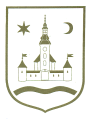 REPUBLIKA HRVATSKA					ZAGREBAČKA ŽUPANIJA	PRIJEDLOGOPĆINA POKUPSKO	            Općinsko vijeće						Na temelju članka 69. Zakona o komunalnom gospodarstvu (Narodne novine, br. 68/18 i 110/18) i članka 33. Statuta Općine Pokupsko (Glasnik Zagrebačke županije, br. 11/13 i 4/18) Općinsko vijeće Općine Pokupsko na svojoj _____ sjednici održanoj dana ______________ godine donosiII. IZMJENE I DOPUNE PROGRAMAGRADNJE OBJEKATA I UREĐAJA KOMUNALNE INFRASTRUKTURE U OPĆINI POKUPSKO ZA 2019. GODINUUVODNE ODREDBEU Programu gradnje objekata i uređaja komunalne infrastrukture u Općini Pokupsko za 2019. godinu (Glasnik Zagrebačke županije, br. 46/18 i 30/19) donose se izmjene kako slijedi u nastavku. ZAVRŠNE ODREDBEOstale odredbe Programa ostaju na snazi neizmijenjene.Ove II. izmjene i dopune Programa stupaju na snagu danom donošenja, a objavit će se u Glasniku Zagrebačke županije.KLASA: URBROJ: Pokupsko, 								Predsjednik Općinskog vijeća									   Stjepan Sučec2. OPIS POSLOVA S PROCJENOM TROŠKOVA ZA GRAĐENJE OBJEKATA I UREĐAJA, TE   ZA NABAVU OPREME U 2019. GODINEGlava 2. mijenja se i glasi: 2. OPIS POSLOVA S PROCJENOM TROŠKOVA ZA GRAĐENJE OBJEKATA I UREĐAJA, TE   ZA NABAVU OPREME U 2019. GODINEGlava 2. mijenja se i glasi: 2. OPIS POSLOVA S PROCJENOM TROŠKOVA ZA GRAĐENJE OBJEKATA I UREĐAJA, TE   ZA NABAVU OPREME U 2019. GODINEGlava 2. mijenja se i glasi: 2. OPIS POSLOVA S PROCJENOM TROŠKOVA ZA GRAĐENJE OBJEKATA I UREĐAJA, TE   ZA NABAVU OPREME U 2019. GODINEGlava 2. mijenja se i glasi: 2. OPIS POSLOVA S PROCJENOM TROŠKOVA ZA GRAĐENJE OBJEKATA I UREĐAJA, TE   ZA NABAVU OPREME U 2019. GODINEGlava 2. mijenja se i glasi: 2. OPIS POSLOVA S PROCJENOM TROŠKOVA ZA GRAĐENJE OBJEKATA I UREĐAJA, TE   ZA NABAVU OPREME U 2019. GODINEGlava 2. mijenja se i glasi: 2. OPIS POSLOVA S PROCJENOM TROŠKOVA ZA GRAĐENJE OBJEKATA I UREĐAJA, TE   ZA NABAVU OPREME U 2019. GODINEGlava 2. mijenja se i glasi: 2. OPIS POSLOVA S PROCJENOM TROŠKOVA ZA GRAĐENJE OBJEKATA I UREĐAJA, TE   ZA NABAVU OPREME U 2019. GODINEGlava 2. mijenja se i glasi: 2. OPIS POSLOVA S PROCJENOM TROŠKOVA ZA GRAĐENJE OBJEKATA I UREĐAJA, TE   ZA NABAVU OPREME U 2019. GODINEGlava 2. mijenja se i glasi: 2. OPIS POSLOVA S PROCJENOM TROŠKOVA ZA GRAĐENJE OBJEKATA I UREĐAJA, TE   ZA NABAVU OPREME U 2019. GODINEGlava 2. mijenja se i glasi: 2. OPIS POSLOVA S PROCJENOM TROŠKOVA ZA GRAĐENJE OBJEKATA I UREĐAJA, TE   ZA NABAVU OPREME U 2019. GODINEGlava 2. mijenja se i glasi: 2. OPIS POSLOVA S PROCJENOM TROŠKOVA ZA GRAĐENJE OBJEKATA I UREĐAJA, TE   ZA NABAVU OPREME U 2019. GODINEGlava 2. mijenja se i glasi: 2. OPIS POSLOVA S PROCJENOM TROŠKOVA ZA GRAĐENJE OBJEKATA I UREĐAJA, TE   ZA NABAVU OPREME U 2019. GODINEGlava 2. mijenja se i glasi: R.br.Naziv projektaNaziv projektaNaziv projektaIznosIznosIznosI. izmjene i dopuneI. izmjene i dopuneI. izmjene i dopuneI. izmjene i dopuneI. izmjene i dopuneII. izmjene i dopuneII. izmjene i dopuneI. Rekonstrukcija općinskih cesta   Rekonstrukcija općinskih cesta   Rekonstrukcija općinskih cesta   Rekonstrukcija općinskih cesta   Rekonstrukcija općinskih cesta   Rekonstrukcija općinskih cesta   Rekonstrukcija općinskih cesta   Rekonstrukcija općinskih cesta   Rekonstrukcija općinskih cesta   1.Pokupski Gladovec - Strezojevo (Gora,Magdić)Pokupski Gladovec - Strezojevo (Gora,Magdić)Pokupski Gladovec - Strezojevo (Gora,Magdić)300.000,00300.000,00300.000,00300.000,00300.000,00300.000,00300.000,000,000,000,00Geodetski projekt (situacijski nacrt)Geodetski projekt (situacijski nacrt)Geodetski projekt (situacijski nacrt)100.000,00100.000,00100.000,00100.000,00100.000,00100.000,00100.000,000,000,000,00Projektna dokumentacijaProjektna dokumentacijaProjektna dokumentacija200.000,00200.000,00200.000,00200.000,00200.000,00200.000,00200.000,000,000,000,002.Gornja Opatija - Donja OpatijaGornja Opatija - Donja OpatijaGornja Opatija - Donja Opatija0,000,000,000,000,000,000,000,000,000,00Geodetski elaborat (snimak izvedenog stanja)Geodetski elaborat (snimak izvedenog stanja)Geodetski elaborat (snimak izvedenog stanja)0,000,000,000,000,000,000,000,000,000,003.Auguštanovec - Pok. Cerje (Suhača,Vodosprema)Auguštanovec - Pok. Cerje (Suhača,Vodosprema)Auguštanovec - Pok. Cerje (Suhača,Vodosprema)0,000,000,000,000,000,000,000,000,000,00Geodetski elaborat (snimak izvedenog stanja)Geodetski elaborat (snimak izvedenog stanja)Geodetski elaborat (snimak izvedenog stanja)0,000,000,000,000,000,000,000,000,000,004. Pokupsko (Groblje - Toplana)Pokupsko (Groblje - Toplana)Pokupsko (Groblje - Toplana)0,000,000,000,000,000,000,000,000,000,00Geodetski projekt (situacijski nacrt)Geodetski projekt (situacijski nacrt)Geodetski projekt (situacijski nacrt)0,000,000,000,000,000,000,000,000,000,00Projektna dokumentacijaProjektna dokumentacijaProjektna dokumentacija0,000,000,000,000,000,000,000,000,000,00Dugotrajna imovina: Dugotrajna imovina: Dugotrajna imovina: Dugotrajna imovina: 300.000,00300.000,00300.000,00300.000,00300.000,00300.000,00300.000,000,000,000,00 Izvori  Izvori  Izvori  Izvori 300.000,00300.000,00300.000,00300.000,00300.000,00300.000,00300.000,000,000,000,00PomoćiPomoćiPomoćiPomoći200.000,00200.000,00200.000,00200.000,00200.000,00200.000,00200.000,000,000,000,00Opći prihodi i primiciOpći prihodi i primiciOpći prihodi i primiciOpći prihodi i primici100.000,00100.000,00100.000,00100.000,00100.000,00100.000,00100.000,000,000,000,00II. Šumske cesteŠumske cesteI. Šumski put Skender Brdo - Posavci - Lijevi Štefanki Šumski put Skender Brdo - Posavci - Lijevi Štefanki Šumski put Skender Brdo - Posavci - Lijevi Štefanki Šumski put Skender Brdo - Posavci - Lijevi Štefanki Rekonstrukcija traktorskog puta u šumsku cestuRekonstrukcija traktorskog puta u šumsku cestuRekonstrukcija traktorskog puta u šumsku cestu2.100.000,002.100.000,001.609.000,001.609.000,001.609.000,001.609.000,001.609.000,000,000,000,00Stručni nadzor i uslugeStručni nadzor i uslugeStručni nadzor i usluge123.000,00123.000,00100.000,00100.000,00100.000,00100.000,00100.000,0028.000,0028.000,0028.000,00Dugotrajna imovina: Dugotrajna imovina: Dugotrajna imovina: Dugotrajna imovina: 2.223.000,002.223.000,001.709.000,001.709.000,001.709.000,001.709.000,001.709.000,0028.000,0028.000,0028.000,00Izvori: Izvori: Izvori: Izvori: 2.223.000,002.223.000,001.709.000,001.709.000,001.709.000,001.709.000,001.709.000,0028.000,0028.000,0028.000,00PomoćiPomoćiPomoćiPomoći2.100.000,002.100.000,001.659.000,001.659.000,001.659.000,001.659.000,001.659.000,000,000,000,00Prihodi za posebne namjene (šumski doprinos)Prihodi za posebne namjene (šumski doprinos)Prihodi za posebne namjene (šumski doprinos)0,000,0025.000,0025.000,0025.000,0025.000,0025.000,0025.000,0025.000,0025.000,00 Opći prihodi i primici    Opći prihodi i primici    Opći prihodi i primici         123.000,00      123.000,0025.000,0025.000,0025.000,0025.000,0025.000,003.000,003.000,003.000,00III. Javna rasvjetaJavna rasvjetaJavna rasvjetaRekonstrukcija javne rasvjete (nova rasvjetna tijela)Rekonstrukcija javne rasvjete (nova rasvjetna tijela)Rekonstrukcija javne rasvjete (nova rasvjetna tijela)568.00000568.00000568.000,00568.000,00568.000,00568.000,00568.000,0072.000,0072.000,0072.000,00Dugotrajna imovina: Dugotrajna imovina: Dugotrajna imovina: Dugotrajna imovina: 568.000,00568.000,00568.000,00568.000,00568.000,00568.000,00568.000,0072.000,0072.000,0072.000,00Izvori: Izvori: Izvori: Izvori: 568.000,00568.000,00568.000,00568.000,00568.000,00568.000,00568.000,0072.000,0072.000,0072.000,00Prihodi za posebne namjene (naknada legalizacija)Prihodi za posebne namjene (naknada legalizacija)Prihodi za posebne namjene (naknada legalizacija)Prihodi za posebne namjene (naknada legalizacija)68.000,0068.000,0068.000,0068.000,0068.000,0068.000,0068.000,0020.000,0020.000,0020.000,00PomoćiPomoćiPomoćiPomoći500.000,00500.000,00500.000,00500.000,00500.000,00500.000,00500.000,0052.000,0052.000,0052.000,00IV. Vodoopskrbni objekti - cjevovodiVodoopskrbni objekti - cjevovodiVodoopskrbni objekti - cjevovodiVodoopskrbni objekti - cjevovodiVodoopskrbni objekti - cjevovodiVodoopskrbni objekti - cjevovodiVodoopskrbni objekti - cjevovodiVodoopskrbni objekti - cjevovodiVodoopskrbni objekti - cjevovodiVodoopskrbni objekti - cjevovodiVodoopskrbni objekti - cjevovodiVodoopskrbni objekti - cjevovodiVodoopskrbni objekti - cjevovodi1. Hotnja (Strmec)Hotnja (Strmec)Hotnja (Strmec)431.000,00431.000,00431.000,00431.000,00431.000,00431.000,00431.000,00439.000,00439.000,00439.000,00RadoviRadoviRadovi410.000,00410.000,00410.000,00410.000,00410.000,00410.000,00410.000,00417.000,00417.000,00417.000,00Stručni nadzorStručni nadzorStručni nadzor21.000,0021.000,0021.000,0021.000,0021.000,0021.000,0021.000,0022.000,0022.000,0022.000,002. Pokupsko (Busije)Pokupsko (Busije)Pokupsko (Busije)301.000,00301.000,00412.000,00412.000,00412.000,00412.000,00412.000,00486.000,00486.000,00486.000,00RadoviRadoviRadovi287.000,00287.000,00392.000,00392.000,00392.000,00392.000,00392.000,00463.000,00463.000,00463.000,00Stručni nadzorStručni nadzorStručni nadzor14.000,0014.000,0020.000,0020.000,0020.000,0020.000,0020.000,0023.000,0023.000,0023.000,003.Auguštanovec ( Brodišće) Auguštanovec ( Brodišće) Auguštanovec ( Brodišće) 387.000,00387.000,000,000,000,000,000,000,000,000,00RadoviRadoviRadovi369.000,00369.000,000,000,000,000,000,000,000,000,00Stručni nadzorStručni nadzorStručni nadzor       18.000,00       18.000,000,000,000,000,000,000,000,000,004. Roženica II (Šandori)Roženica II (Šandori)Roženica II (Šandori)204.000,00204.000,00204.000,00204.000,00204.000,00204.000,00204.000,00194.000,00194.000,00194.000,00RadoviRadoviRadovi194.000,00194.000,00194.000,00194.000,00194.000,00194.000,00194.000,00186.000,00186.000,00186.000,00Stručni nadzorStručni nadzorStručni nadzor10.000,0010.000,0010.000,0010.000,0010.000,0010.000,0010.000,008.000,008.000,008.000,005. Roženica II (Labudani)Roženica II (Labudani)Roženica II (Labudani)174.000,00174.000,00174.000,00174.000,00174.000,00168.000,00168.000,00168.000,00RadoviRadoviRadovi168.000,00168.000,00168.000,00168.000,00168.000,00160.000,00160.000,00160.000,00Stručni nadzorStručni nadzorStručni nadzor6.000,006.000,006.000,006.000,006.000,008.000,008.000,008.000,006.  Ostale dioniceOstale dioniceOstale dionice0,000,000,000,000,000,000,000,000,000,00Dugotrajna imovina: Dugotrajna imovina: Dugotrajna imovina: Dugotrajna imovina: 1.323.000,001.323.000,001.220.000,001.220.000,001.220.000,001.220.000,001.220.000,001.287.000,001.287.000,001.287.000,00Izvori: Izvori: Izvori: Izvori: 1.323.000,001.323.000,001.220.000,001.220.000,001.220.000,001.220.000,001.220.000,001.287.000,001.287.000,001.287.000,00PomoćiPomoćiPomoćiPomoći1.200.000,001.200.000,001.060.000,001.060.000,001.060.000,001.060.000,001.060.000,00998.000,00998.000,00998.000,00Prihodi za posebne namjene (komunalni doprinos)Prihodi za posebne namjene (komunalni doprinos)Prihodi za posebne namjene (komunalni doprinos)Prihodi za posebne namjene (komunalni doprinos)123.000,00123.000,00123.000,00123.000,00123.000,00123.000,00123.000,00123.000,00123.000,00123.000,00Opći prihodi i primiciOpći prihodi i primiciOpći prihodi i primiciOpći prihodi i primici0,000,0038.000,0038.000,0038.000,0038.000,0038.000,00166.000,00166.000,00166.000,00V.Pogrebni centri (groblja i mrtvačnice)Pogrebni centri (groblja i mrtvačnice)Pogrebni centri (groblja i mrtvačnice)Pogrebni centri (groblja i mrtvačnice)Pogrebni centri (groblja i mrtvačnice)Pogrebni centri (groblja i mrtvačnice)Pogrebni centri (groblja i mrtvačnice)Pogrebni centri (groblja i mrtvačnice)Pogrebni centri (groblja i mrtvačnice)Pogrebni centri (groblja i mrtvačnice)Pogrebni centri (groblja i mrtvačnice)Pogrebni centri (groblja i mrtvačnice)Pogrebni centri (groblja i mrtvačnice)1.PokupskoPokupskoPokupsko735.600,00735.600,00745.600,00745.600,00745.600,00745.600,00745.600,0045.500,0045.500,0045.500,00Radovi groblje Radovi groblje Radovi groblje 672.000,00672.000,00672.000,00672.000,00672.000,00672.000,00672.000,000,000,000,00Stručni nadzorStručni nadzorStručni nadzor33.600,0033.600,0033.600,0033.600,0033.600,0033.600,0033.600,000,000,000,00Vodovodne instalacije u mrtvačniciVodovodne instalacije u mrtvačniciVodovodne instalacije u mrtvačnici10.000,0010.000,0010.000,0010.000,0010.000,0015.000,0015.000,0015.000,00Priključak grijanja  u mrtvačniciPriključak grijanja  u mrtvačniciPriključak grijanja  u mrtvačnici30.000,0030.000,0030.000,0030.000,0030.000,0030.000,0030.000,0030.000,0030.000,0030.000,00Vodni doprinosVodni doprinosVodni doprinos500,00500,00500,002.Lukinić BrdoLukinić BrdoLukinić Brdo87.000,0087.000,0087.000,0087.000,0087.000,0087.000,0087.000,000,000,000,00Projektna dokumentacijaProjektna dokumentacijaProjektna dokumentacija87.000,0087.000,0087.000,0087.000,0087.000,0087.000,0087.000,000,000,000,003.Lijevi ŠtefankiLijevi ŠtefankiLijevi Štefanki78.000,0078.000,0087.000,0087.000,0087.000,0087.000,0087.000,000,000,000,00GeodezijaGeodezijaGeodezija9.000,009.000,000,000,000,000,000,000,000,000,00Projektna dokumentacija Projektna dokumentacija Projektna dokumentacija 69.000,0069.000,0087.000,0087.000,0087.000,0087.000,0087.000,000,000,000,004.HotnjaHotnjaHotnja40.000,0040.000,00127.500,00127.500,00127.500,00127.500,00127.500,00127.500,00127.500,00127.500,00Radovi mrtvačnica i grobljeRadovi mrtvačnica i grobljeRadovi mrtvačnica i groblje30.000,0030.000,0030.000,0030.000,0030.000,0030.000,0030.000,000,000,000,00Glavni projektGlavni projektGlavni projekt87.500,0087.500,0087.500,0087.500,0087.500,0087.500,0087.500,0087.500,00Geodetski elaborat za usklađivanje podataka u katastru i ZKGeodetski elaborat za usklađivanje podataka u katastru i ZKGeodetski elaborat za usklađivanje podataka u katastru i ZK10.000,0010.000,0010.000,0010.000,0010.000,0010.000,0010.000,0015.000,0015.000,0015.000,00Dugotrajna imovina: Dugotrajna imovina: Dugotrajna imovina: 940.600,00940.600,001.052.100,001.052.100,001.052.100,001.052.100,001.052.100,00148.000,00148.000,00148.000,00Izvori: Izvori: Izvori: Izvori: 940.600,00940.600,001.052.100,001.052.100,001.052.100,001.052.100,001.052.100,00148.000,00148.000,00148.000,00PomoćiPomoćiPomoćiPomoći558.500,00558.500,00587.000,00587.000,00587.000,00587.000,00587.000,000,000,000,00Prihodi za posebne namjene (komunalni doprinos)Prihodi za posebne namjene (komunalni doprinos)Prihodi za posebne namjene (komunalni doprinos)Prihodi za posebne namjene (komunalni doprinos)200.000,00200.000,00200.000,00200.000,00200.000,00200.000,00200.000,0045.000,0045.000,0045.000,00Opći prihodi i primiciOpći prihodi i primiciOpći prihodi i primiciOpći prihodi i primici182.100,00182.100,00265.100,00265.100,00265.100,00265.100,00265.100,00103.000,00103.000,00103.000,00VI.Toplana ložena biomasom i CTSToplana ložena biomasom i CTSToplana ložena biomasom i CTSToplana ložena biomasom i CTSToplana ložena biomasom i CTSToplana ložena biomasom i CTSToplana ložena biomasom i CTSToplana ložena biomasom i CTSToplana ložena biomasom i CTSToplana ložena biomasom i CTSToplana ložena biomasom i CTSToplana ložena biomasom i CTSToplana ložena biomasom i CTSProjektna dokumentacija za proširenje nadstrešniceProjektna dokumentacija za proširenje nadstrešniceProjektna dokumentacija za proširenje nadstrešnice86.000,0086.000,000,000,000,000,000,000,000,000,00Usluge tekućeg i investicijskog održavanjaUsluge tekućeg i investicijskog održavanjaUsluge tekućeg i investicijskog održavanjaUsluge tekućeg i investicijskog održavanja86.000,0086.000,000,000,000,000,000,000,000,000,00Izvori: Izvori: Izvori: Izvori: 86.000,0086.000,000,000,000,000,000,000,000,000,00PomoćiPomoćiPomoćiPomoći86.000,0086.000,000,000,000,000,000,000,000,000,00VII.Tržnica na malo PokupskoTržnica na malo PokupskoProjektiranjeProjektiranjeProjektiranje216.000,00216.000,000,000,000,000,000,000,000,000,00Izgradnja i nadzorIzgradnja i nadzorIzgradnja i nadzor0,000,000,000,000,000,000,000,000,000,00Ukupno: Ukupno: Ukupno: Ukupno: 216.000,00216.000,000,000,000,000,000,000,000,000,00Izvori: Izvori: Izvori: Izvori: 216.000,00216.000,000,000,000,000,000,000,000,000,00PomoćiPomoćiPomoćiPomoći200.000,00200.000,000,000,000,000,000,000,000,000,00Opći prihodi i primiciOpći prihodi i primiciOpći prihodi i primiciOpći prihodi i primici16.000,0016.000,000,000,000,000,000,000,000,000,00VIII.Parkovi i javne skulptureParkovi i javne skulpture1. Spomenik hrvatskim braniteljima u Pokupskom Spomenik hrvatskim braniteljima u Pokupskom Autorsko djeloAutorsko djeloAutorsko djelo38.000,0038.000,0038.000,0038.000,0038.000,0038.000,0038.000,0038.000,0038.000,0038.000,00Izgradnja spomenikaIzgradnja spomenikaIzgradnja spomenika162.000,00162.000,00162.000,00162.000,00162.000,00162.000,00162.000,00162.000,00162.000,00162.000,002. Uređenje središnjeg parka u PokupskomUređenje središnjeg parka u PokupskomUređenje središnjeg parka u PokupskomUređenje središnjeg parka u PokupskomPostavljanje rukohvataPostavljanje rukohvataPostavljanje rukohvata10.000,0010.000,0010.000,0010.000,0010.000,0010.000,0010.000,0010.000,00Dugotrajna imovina Dugotrajna imovina Dugotrajna imovina Dugotrajna imovina 200.000,00200.000,00210.000,00210.000,00210.000,00210.000,00210.000,00210.000,00210.000,00210.000,00Izvori: Izvori: Izvori: Izvori: 200.000,00200.000,00210.000,00210.000,00210.000,00210.000,00210.000,00210.000,00210.000,00210.000,00Prihodi od imovine - vlastitiPrihodi od imovine - vlastitiPrihodi od imovine - vlastitiPrihodi od imovine - vlastiti200.000,00200.000,00180.000,00180.000,00180.000,00180.000,00180.000,00142.000,00142.000,00142.000,00Opći prihodi i primiciOpći prihodi i primiciOpći prihodi i primiciOpći prihodi i primici0,000,0010.000,0010.000,0010.000,0010.000,0010.000,0048.000,0048.000,0048.000,00PomoćiPomoćiPomoćiPomoći0,000,0020.000,0020.000,0020.000,0020.000,0020.000,0020.000,0020.000,0020.000,00IX.Sportsko rekreacijski objekti i prostori Sportsko rekreacijski objekti i prostori Sportsko rekreacijski objekti i prostori Sportsko rekreacijski objekti i prostori Sportsko rekreacijski objekti i prostori Sportsko rekreacijski objekti i prostori Sportsko rekreacijski objekti i prostori Sportsko rekreacijski objekti i prostori Sportsko rekreacijski objekti i prostori Sportsko rekreacijski objekti i prostori Sportsko rekreacijski objekti i prostori Sportsko rekreacijski objekti i prostori Sportsko rekreacijski objekti i prostori 1.Pokupsko -  ŠRC Stari gradPokupsko -  ŠRC Stari gradPokupsko -  ŠRC Stari grad0,000,000,000,000,000,000,000,000,000,00Izgradnja i opremanjeIzgradnja i opremanjeIzgradnja i opremanje0,000,000,000,000,000,000,000,000,000,002.Pokupsko - Kupalište VitličekPokupsko - Kupalište VitličekPokupsko - Kupalište Vitliček0,000,000,000,000,000,000,000,000,000,003.Auguštanovec - Kupalište SkelišćeAuguštanovec - Kupalište SkelišćeAuguštanovec - Kupalište Skelišće0,000,000,000,000,000,000,000,000,000,004.  Nogometno igralište Opatija  Nogometno igralište Opatija  Nogometno igralište Opatija 0,000,0015.000,0015.000,0015.000,0015.000,0015.000,000,000,000,00Projektiranje Projektiranje Projektiranje 0,000,0015.000,0015.000,0015.000,0015.000,0015.000,000,000,000,00Dugotrajna imovina: Dugotrajna imovina: Dugotrajna imovina: 0,000,0015.000,0015.000,0015.000,0015.000,0015.000,000,000,000,00Izvori: Izvori: Izvori: Izvori: 0,000,0015.000,0015.000,0015.000,0015.000,0015.000,000,000,000,00Opći prihodi i primiciOpći prihodi i primiciOpći prihodi i primiciOpći prihodi i primici0,000,0015.000,0015.000,0015.000,0015.000,0015.000,000,000,000,00X. Rekreacijski prostori - Eko - etno parkoviRekreacijski prostori - Eko - etno parkoviRekreacijski prostori - Eko - etno parkoviRekreacijski prostori - Eko - etno parkoviRekreacijski prostori - Eko - etno parkoviRekreacijski prostori - Eko - etno parkoviRekreacijski prostori - Eko - etno parkoviRekreacijski prostori - Eko - etno parkoviRekreacijski prostori - Eko - etno parkoviRekreacijski prostori - Eko - etno parkoviRekreacijski prostori - Eko - etno parkoviRekreacijski prostori - Eko - etno parkoviRekreacijski prostori - Eko - etno parkovi1.Eko-etno park Jablan 
Lijevi ŠtefankiEko-etno park Jablan 
Lijevi ŠtefankiEko-etno park Jablan 
Lijevi Štefanki0,000,000,000,000,000,000,000,000,000,002.Eko-etno park "Jezera" 
Šestak Brdo Eko-etno park "Jezera" 
Šestak Brdo Eko-etno park "Jezera" 
Šestak Brdo 437.750,00437.750,0016.500,0016.500,0016.500,0016.500,0016.500,0016.500,0016.500,0016.500,00ProjektiranjeProjektiranjeProjektiranje97.000,0097.000,000,000,000,000,000,000,000,000,00IzgradnjaIzgradnjaIzgradnja315.000,00315.000,000,000,000,000,000,000,000,000,00NadzorNadzorNadzor15.750,0015.750,000,000,000,000,000,000,000,000,00Imovinsko pravni odnosiImovinsko pravni odnosiImovinsko pravni odnosi10.000,0010.000,000,000,000,000,000,000,000,000,00Izrada procjene vrijednostiIzrada procjene vrijednostiIzrada procjene vrijednosti2.500,002.500,002.500,002.500,002.500,002.500,002.500,002.500,00Otkup drvene kućeOtkup drvene kućeOtkup drvene kuće14.000,0014.000,0014.000,0014.000,0014.000,0014.000,0014.000,0014.000,003.Eko-etno park "Ždinj" 
Pokupsko Eko-etno park "Ždinj" 
Pokupsko Eko-etno park "Ždinj" 
Pokupsko 0,000,000,000,000,00Dugotrajna imovina: Dugotrajna imovina: Dugotrajna imovina: 437.750,0016.500,0016.500,0016.500,0016.500,00Izvori: Izvori: Izvori: 437.750,0016.500,0016.500,0016.500,0016.500,00Opći prihodi i primiciOpći prihodi i primiciOpći prihodi i primici437.750,0016.500,0016.500,0016.500,0016.500,00XI. Zbrinjavanje otpadaZbrinjavanje otpadaČišćenje divljih deponija  Čišćenje divljih deponija  Čišćenje divljih deponija  20.000,0026.000,0026.000,0026.000,0026.000,00Edukacija o učinkovitom upravljanju i gospodarenju otpadom Edukacija o učinkovitom upravljanju i gospodarenju otpadom Edukacija o učinkovitom upravljanju i gospodarenju otpadom 500.000,000,000,000,000,00Geodetski projekt Geodetski projekt Geodetski projekt 20.000,0020.000,0020.000,0011.000,00Ukupno:Ukupno:Ukupno:Ukupno:520.000,0046.000,0046.000,0046.000,0037.000,00Izvori: Izvori: Izvori: Izvori: 520.000,0046.000,0046.000,0046.000,0037.000,00PomoćiPomoćiPomoćiPomoći500.000,000,000,000,000,00Prihodi za posebne namjene (koncesijska naknada)Prihodi za posebne namjene (koncesijska naknada)Prihodi za posebne namjene (koncesijska naknada)Prihodi za posebne namjene (koncesijska naknada)20.000,0020.000,0020.000,0020.000,0011.000,00Opći prihodi i primiciOpći prihodi i primiciOpći prihodi i primici0,0026.000,0026.000,0026.000,0026.000,00Sveukupno:Sveukupno:Sveukupno:Sveukupno:6.814.350,005.137.600,005.137.600,005.137.600,001.877.500,00